Gainsborough Primary and Nursery School
  Curriculum Brochure for Parents and Carers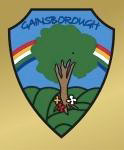 Gainsborough Primary and Nursery School
  Curriculum Brochure for Parents and CarersGainsborough Primary and Nursery School
  Curriculum Brochure for Parents and CarersCommunication and languageKey learning:  Good sitting, listening ears, taking turns talking, joining in with stories and rhymes. Following instructions, asking for help or assistance, using clear pronunciation of words, speaking in full sentences. What pupils will learn:This area of learning is used to assess children’s ability to speak, pay attention, listen and understand. This is done in a variety of ways: listening to stories, developing their own narratives to share with others, small group activities to emphasise the importance of listening and taking turns to speak.I can respond to simple instructionsI can listen to others and take turns in conversationI can join in with singing songs and rhymesI can ask for help when I need it I can listen to stories supported by pictures and propsI can join in with telling familiar stories I am beginning to show feelings and emotions I can pronounce words with multiple syllables NurserySummer 1Summer TimeThis term we will be doing a bug hunt at Queens park. 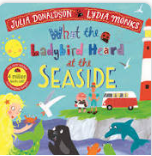 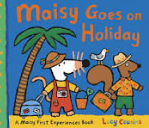 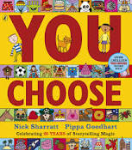 Summer 2    Traditional TalesThis term we will be visiting Glebe farm.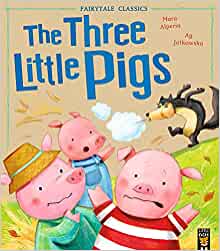 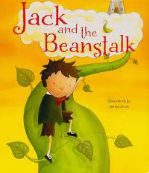 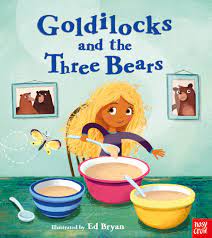 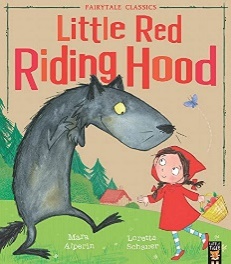 LiteracyKey learning:  Nursery rhymes, books, pictures, print, pages, holding a pen correctly, drawing circles and lines, reading our names, writing our names, recognising letters of the alphabet.What pupils will learn:This area of learning focuses on early mark making and writing. At this stage children are learning to hold a pen correctly and draw circles and lines, as well as begin to write their own names. It encourages children to talk about and share books and begin to recognise key words and logos.I have some favourite rhymes and songsI am starting to makes marksI can tell you about the different marks I makeI can draw lines and circlesI am starting to be interested in booksI can tell simple stories using the pictures in booksI can read and write my nameI can recognise some letters of the alphabetPersonal, social and emotional development (PSED)Key learning:  Share, taking turns, helping, caring, play alongside and with others, show empathy and pride.What pupils will learn: This area of learning supports children to make relationships with their peers and other adults. It enables children to understand and talk about their feelings, develop independence and confidence, helps them to feel valued and gives them a sense of self-worth.I am beginning to make friendsI can communicate my likes, dislikes and interests.I am starting to follow simple routinesI am beginning to join in with other children’s playI am proud of my achievementsI am kind and caring towards others I am beginning to ask questionsI can ask for helpNurserySummer 1Summer TimeThis term we will be doing a bug hunt at Queens park. Summer 2    Traditional TalesThis term we will be visiting Glebe farm.Understanding the World (UW)Key learning: growing plants and flowers, watching the changes, caring for plants, using technologyWhat pupils will learn:  This area of learning focuses on how children make sense of their world and their community, by creating opportunities for them to explore, observe and find out about people, places, the environment and technology. Children will learn about planting and growing flowers and vegetables.I can make up stories of events as I playI enjoying exploring in the outdoor areaI can operate a simple computer programme or gameI can draw pictures using a computer programmeI can talk about routines and traditions in my homeI can talk about how flowers and vegetables growI can use a device to take a photographMathsKey learning:  to know numbers to 10, to begin to know numbers beyond 10, read and write numbers to 5, name shapes, order items by size, use positional language, match numeral to quantity.  What pupils will learn: This area of learning enables children to learn number names through counting and joining in with rhymes and songs. Children will have the opportunities to explore, sort, compare and count. This supports them to be creative, critical thinkers and problem solvers.I can say some number names in orderI can sing some number songs and rhymesI can name 2D shapesI can use words such as ‘big’ and ‘little’ to describe thingsI can order items by sizeI am starting to count to 10I am beginning to count beyond 10I can use positional languageExpressive Art and Design (EAD)Key learning: representing things in picture form, playing role play and imaginative games, making music and beginning to move in time to musicWhat pupils will learn: This area of learning is used to develop a child’s imagination, creativity and skill to use media and materials. This is done in a variety of ways which include: singing, dancing, making music, playing with colour and texture and designI can join in with my favourite songs and rhymesI can explore the different sounds I can make using musical instrumentsI can make movement to music I can draw pictures of things that are important to meI can explore what happens when I use different craft techniquesPhysical development (PD)
Key learning: Wash and dry hands, joining in with routines, running and negotiating space, holding a pen, balancing on one-foot, physical movements What pupils will learn:This area of learning is used to develop a child’s movement and handling of objects. They are learning how to independently change their own clothing, understand their own body, health and levels of self-care. They are building their physical skills. I can run while negotiating space and obstaclesI can balance on one foot I can kick a ballI can wash and dry my own handsI can use the toilet on my ownI can put on and take off my own shoesI can put on and take off my own coat I can do buttons and poppers